回执表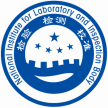 注：请填写回执表邮件至：sil@cnlab.org.cn汇款成功后，请将底联及开票信息发送至以上邮箱。  联系人：司亮 手机:13552963595电话:010-62071327（一）单位基本资料（请详实填写，以便及时联络）（一）单位基本资料（请详实填写，以便及时联络）（一）单位基本资料（请详实填写，以便及时联络）（一）单位基本资料（请详实填写，以便及时联络）（一）单位基本资料（请详实填写，以便及时联络）（一）单位基本资料（请详实填写，以便及时联络）（一）单位基本资料（请详实填写，以便及时联络）（一）单位基本资料（请详实填写，以便及时联络）（一）单位基本资料（请详实填写，以便及时联络）（一）单位基本资料（请详实填写，以便及时联络）（一）单位基本资料（请详实填写，以便及时联络）（一）单位基本资料（请详实填写，以便及时联络）（一）单位基本资料（请详实填写，以便及时联络）（一）单位基本资料（请详实填写，以便及时联络）（一）单位基本资料（请详实填写，以便及时联络）（一）单位基本资料（请详实填写，以便及时联络）单位名称单位地址单位地址联系人手机手机发票接收邮箱（必填）发票接收邮箱（必填）发票接收邮箱（必填）（二）参会人员信息（请详细填写，以便会务安排）（二）参会人员信息（请详细填写，以便会务安排）（二）参会人员信息（请详细填写，以便会务安排）（二）参会人员信息（请详细填写，以便会务安排）（二）参会人员信息（请详细填写，以便会务安排）（二）参会人员信息（请详细填写，以便会务安排）（二）参会人员信息（请详细填写，以便会务安排）（二）参会人员信息（请详细填写，以便会务安排）（二）参会人员信息（请详细填写，以便会务安排）（二）参会人员信息（请详细填写，以便会务安排）（二）参会人员信息（请详细填写，以便会务安排）（二）参会人员信息（请详细填写，以便会务安排）（二）参会人员信息（请详细填写，以便会务安排）（二）参会人员信息（请详细填写，以便会务安排）（二）参会人员信息（请详细填写，以便会务安排）（二）参会人员信息（请详细填写，以便会务安排）姓名姓名职位职位职位职位职位手机手机手机手机手机手机手机微信（必填）微信（必填）（三）论坛费用（三）论坛费用（三）论坛费用（三）论坛费用（三）论坛费用（三）论坛费用（三）论坛费用（三）论坛费用（三）论坛费用（三）论坛费用（三）论坛费用（三）论坛费用（三）论坛费用（三）论坛费用（三）论坛费用（三）论坛费用普通席：998元/人普通席：998元/人普通席：998元/人普通席：998元/人普通席：998元/人普通席：998元/人普通席：998元/人普通席：998元/人普通席：998元/人普通席：998元/人普通席：998元/人计：    人 计：    人 计：    人 计：    人 计：    人 普通席：2180元/人普通席：2180元/人普通席：2180元/人普通席：2180元/人普通席：2180元/人普通席：2180元/人普通席：2180元/人普通席：2180元/人普通席：2180元/人普通席：2180元/人普通席：2180元/人计：    人计：    人计：    人计：    人计：    人VIP头等专席： 3680元/人VIP头等专席： 3680元/人VIP头等专席： 3680元/人VIP头等专席： 3680元/人VIP头等专席： 3680元/人VIP头等专席： 3680元/人VIP头等专席： 3680元/人VIP头等专席： 3680元/人VIP头等专席： 3680元/人VIP头等专席： 3680元/人VIP头等专席： 3680元/人计：    人计：    人计：    人计：    人计：    人（四）参加培训人员信息   时间：10月27日19:00-21:00pm（备注：VIP头等专席免费）（四）参加培训人员信息   时间：10月27日19:00-21:00pm（备注：VIP头等专席免费）（四）参加培训人员信息   时间：10月27日19:00-21:00pm（备注：VIP头等专席免费）（四）参加培训人员信息   时间：10月27日19:00-21:00pm（备注：VIP头等专席免费）（四）参加培训人员信息   时间：10月27日19:00-21:00pm（备注：VIP头等专席免费）（四）参加培训人员信息   时间：10月27日19:00-21:00pm（备注：VIP头等专席免费）（四）参加培训人员信息   时间：10月27日19:00-21:00pm（备注：VIP头等专席免费）（四）参加培训人员信息   时间：10月27日19:00-21:00pm（备注：VIP头等专席免费）（四）参加培训人员信息   时间：10月27日19:00-21:00pm（备注：VIP头等专席免费）（四）参加培训人员信息   时间：10月27日19:00-21:00pm（备注：VIP头等专席免费）（四）参加培训人员信息   时间：10月27日19:00-21:00pm（备注：VIP头等专席免费）（四）参加培训人员信息   时间：10月27日19:00-21:00pm（备注：VIP头等专席免费）（四）参加培训人员信息   时间：10月27日19:00-21:00pm（备注：VIP头等专席免费）（四）参加培训人员信息   时间：10月27日19:00-21:00pm（备注：VIP头等专席免费）（四）参加培训人员信息   时间：10月27日19:00-21:00pm（备注：VIP头等专席免费）（四）参加培训人员信息   时间：10月27日19:00-21:00pm（备注：VIP头等专席免费）姓名姓名姓名职务 / 职称职务 / 职称职务 / 职称职务 / 职称职务 / 职称职务 / 职称手机手机手机手机微信微信微信培训费用：680元/人    培训费用：680元/人    培训费用：680元/人    培训费用：680元/人    培训费用：680元/人    培训费用：680元/人    培训费用：680元/人    培训费用：680元/人    培训费用：680元/人    培训费用：680元/人    培训费用：680元/人    计：    人计：    人计：    人计：    人计：    人                                                                 论坛、培训费用总计：            元                                                                 论坛、培训费用总计：            元                                                                 论坛、培训费用总计：            元                                                                 论坛、培训费用总计：            元                                                                 论坛、培训费用总计：            元                                                                 论坛、培训费用总计：            元                                                                 论坛、培训费用总计：            元                                                                 论坛、培训费用总计：            元                                                                 论坛、培训费用总计：            元                                                                 论坛、培训费用总计：            元                                                                 论坛、培训费用总计：            元                                                                 论坛、培训费用总计：            元                                                                 论坛、培训费用总计：            元                                                                 论坛、培训费用总计：            元                                                                 论坛、培训费用总计：            元                                                                 论坛、培训费用总计：            元是否出席10月26日· 晚宴               是              否                    计：            人是否出席10月26日· 晚宴               是              否                    计：            人是否出席10月26日· 晚宴               是              否                    计：            人是否出席10月26日· 晚宴               是              否                    计：            人是否出席10月26日· 晚宴               是              否                    计：            人是否出席10月26日· 晚宴               是              否                    计：            人是否出席10月26日· 晚宴               是              否                    计：            人是否出席10月26日· 晚宴               是              否                    计：            人是否出席10月26日· 晚宴               是              否                    计：            人是否出席10月26日· 晚宴               是              否                    计：            人是否出席10月26日· 晚宴               是              否                    计：            人是否出席10月26日· 晚宴               是              否                    计：            人是否出席10月26日· 晚宴               是              否                    计：            人是否出席10月26日· 晚宴               是              否                    计：            人是否出席10月26日· 晚宴               是              否                    计：            人是否出席10月26日· 晚宴               是              否                    计：            人（五）近期有无实验室建设需求（☆必填）         有              无（五）近期有无实验室建设需求（☆必填）         有              无（五）近期有无实验室建设需求（☆必填）         有              无（五）近期有无实验室建设需求（☆必填）         有              无（五）近期有无实验室建设需求（☆必填）         有              无（五）近期有无实验室建设需求（☆必填）         有              无（五）近期有无实验室建设需求（☆必填）         有              无（五）近期有无实验室建设需求（☆必填）         有              无（五）近期有无实验室建设需求（☆必填）         有              无（五）近期有无实验室建设需求（☆必填）         有              无（五）近期有无实验室建设需求（☆必填）         有              无（五）近期有无实验室建设需求（☆必填）         有              无（五）近期有无实验室建设需求（☆必填）         有              无（五）近期有无实验室建设需求（☆必填）         有              无（五）近期有无实验室建设需求（☆必填）         有              无（五）近期有无实验室建设需求（☆必填）         有              无预计筹建时间：2019年   2020年   2021年   其他         预计筹建时间：2019年   2020年   2021年   其他         预计筹建时间：2019年   2020年   2021年   其他         预计筹建时间：2019年   2020年   2021年   其他         预计筹建时间：2019年   2020年   2021年   其他         预计筹建时间：2019年   2020年   2021年   其他         预计筹建时间：2019年   2020年   2021年   其他         预计筹建时间：2019年   2020年   2021年   其他         预计筹建时间：2019年   2020年   2021年   其他         预计筹建时间：2019年   2020年   2021年   其他         预计筹建时间：2019年   2020年   2021年   其他         预计筹建时间：2019年   2020年   2021年   其他         预计筹建时间：2019年   2020年   2021年   其他         预计筹建时间：2019年   2020年   2021年   其他         预计筹建时间：2019年   2020年   2021年   其他         预计筹建时间：2019年   2020年   2021年   其他         面 积：                    预 算：                   项目负责人：                    联系电话：                面 积：                    预 算：                   项目负责人：                    联系电话：                面 积：                    预 算：                   项目负责人：                    联系电话：                面 积：                    预 算：                   项目负责人：                    联系电话：                面 积：                    预 算：                   项目负责人：                    联系电话：                面 积：                    预 算：                   项目负责人：                    联系电话：                面 积：                    预 算：                   项目负责人：                    联系电话：                面 积：                    预 算：                   项目负责人：                    联系电话：                面 积：                    预 算：                   项目负责人：                    联系电话：                面 积：                    预 算：                   项目负责人：                    联系电话：                面 积：                    预 算：                   项目负责人：                    联系电话：                面 积：                    预 算：                   项目负责人：                    联系电话：                面 积：                    预 算：                   项目负责人：                    联系电话：                面 积：                    预 算：                   项目负责人：                    联系电话：                面 积：                    预 算：                   项目负责人：                    联系电话：                面 积：                    预 算：                   项目负责人：                    联系电话：                付款信息付款信息付款信息付款信息付款信息请在提交此回执表三个工作日内将所有参会费用汇至主办方指定账户 公司账户：开户名称：搏搜会展服务（上海）有限公司开户银行：中国建设银行股份有限公司 上海金桥支行账 号： 3105 0161 3736 0000 2850请在提交此回执表三个工作日内将所有参会费用汇至主办方指定账户 公司账户：开户名称：搏搜会展服务（上海）有限公司开户银行：中国建设银行股份有限公司 上海金桥支行账 号： 3105 0161 3736 0000 2850请在提交此回执表三个工作日内将所有参会费用汇至主办方指定账户 公司账户：开户名称：搏搜会展服务（上海）有限公司开户银行：中国建设银行股份有限公司 上海金桥支行账 号： 3105 0161 3736 0000 2850请在提交此回执表三个工作日内将所有参会费用汇至主办方指定账户 公司账户：开户名称：搏搜会展服务（上海）有限公司开户银行：中国建设银行股份有限公司 上海金桥支行账 号： 3105 0161 3736 0000 2850请在提交此回执表三个工作日内将所有参会费用汇至主办方指定账户 公司账户：开户名称：搏搜会展服务（上海）有限公司开户银行：中国建设银行股份有限公司 上海金桥支行账 号： 3105 0161 3736 0000 2850请在提交此回执表三个工作日内将所有参会费用汇至主办方指定账户 公司账户：开户名称：搏搜会展服务（上海）有限公司开户银行：中国建设银行股份有限公司 上海金桥支行账 号： 3105 0161 3736 0000 2850请在提交此回执表三个工作日内将所有参会费用汇至主办方指定账户 公司账户：开户名称：搏搜会展服务（上海）有限公司开户银行：中国建设银行股份有限公司 上海金桥支行账 号： 3105 0161 3736 0000 2850请在提交此回执表三个工作日内将所有参会费用汇至主办方指定账户 公司账户：开户名称：搏搜会展服务（上海）有限公司开户银行：中国建设银行股份有限公司 上海金桥支行账 号： 3105 0161 3736 0000 2850请在提交此回执表三个工作日内将所有参会费用汇至主办方指定账户 公司账户：开户名称：搏搜会展服务（上海）有限公司开户银行：中国建设银行股份有限公司 上海金桥支行账 号： 3105 0161 3736 0000 2850请在提交此回执表三个工作日内将所有参会费用汇至主办方指定账户 公司账户：开户名称：搏搜会展服务（上海）有限公司开户银行：中国建设银行股份有限公司 上海金桥支行账 号： 3105 0161 3736 0000 2850请在提交此回执表三个工作日内将所有参会费用汇至主办方指定账户 公司账户：开户名称：搏搜会展服务（上海）有限公司开户银行：中国建设银行股份有限公司 上海金桥支行账 号： 3105 0161 3736 0000 2850备注：汇款成功后，请将底联及开票信息发送至邮箱：sil@cnlab.org.cn备注：汇款成功后，请将底联及开票信息发送至邮箱：sil@cnlab.org.cn备注：汇款成功后，请将底联及开票信息发送至邮箱：sil@cnlab.org.cn备注：汇款成功后，请将底联及开票信息发送至邮箱：sil@cnlab.org.cn备注：汇款成功后，请将底联及开票信息发送至邮箱：sil@cnlab.org.cn备注：汇款成功后，请将底联及开票信息发送至邮箱：sil@cnlab.org.cn备注：汇款成功后，请将底联及开票信息发送至邮箱：sil@cnlab.org.cn备注：汇款成功后，请将底联及开票信息发送至邮箱：sil@cnlab.org.cn备注：汇款成功后，请将底联及开票信息发送至邮箱：sil@cnlab.org.cn备注：汇款成功后，请将底联及开票信息发送至邮箱：sil@cnlab.org.cn备注：汇款成功后，请将底联及开票信息发送至邮箱：sil@cnlab.org.cn备注：汇款成功后，请将底联及开票信息发送至邮箱：sil@cnlab.org.cn备注：汇款成功后，请将底联及开票信息发送至邮箱：sil@cnlab.org.cn备注：汇款成功后，请将底联及开票信息发送至邮箱：sil@cnlab.org.cn备注：汇款成功后，请将底联及开票信息发送至邮箱：sil@cnlab.org.cn备注：汇款成功后，请将底联及开票信息发送至邮箱：sil@cnlab.org.cn是否需要提供酒店预定，住宿费用自理（房间有限，先定先得）1、上海雷丁漫精选酒店    豪华大床房： 359 /天 含早 预定  间   豪华双床房：359 /天 含早  预定  间2、全季上海交大东川路店  豪华大床房： 450 /天 含早 预定  间   豪华双床房：450 /天 含早  预定  间                                           入住时间：                 退房时间：是否需要提供酒店预定，住宿费用自理（房间有限，先定先得）1、上海雷丁漫精选酒店    豪华大床房： 359 /天 含早 预定  间   豪华双床房：359 /天 含早  预定  间2、全季上海交大东川路店  豪华大床房： 450 /天 含早 预定  间   豪华双床房：450 /天 含早  预定  间                                           入住时间：                 退房时间：是否需要提供酒店预定，住宿费用自理（房间有限，先定先得）1、上海雷丁漫精选酒店    豪华大床房： 359 /天 含早 预定  间   豪华双床房：359 /天 含早  预定  间2、全季上海交大东川路店  豪华大床房： 450 /天 含早 预定  间   豪华双床房：450 /天 含早  预定  间                                           入住时间：                 退房时间：是否需要提供酒店预定，住宿费用自理（房间有限，先定先得）1、上海雷丁漫精选酒店    豪华大床房： 359 /天 含早 预定  间   豪华双床房：359 /天 含早  预定  间2、全季上海交大东川路店  豪华大床房： 450 /天 含早 预定  间   豪华双床房：450 /天 含早  预定  间                                           入住时间：                 退房时间：是否需要提供酒店预定，住宿费用自理（房间有限，先定先得）1、上海雷丁漫精选酒店    豪华大床房： 359 /天 含早 预定  间   豪华双床房：359 /天 含早  预定  间2、全季上海交大东川路店  豪华大床房： 450 /天 含早 预定  间   豪华双床房：450 /天 含早  预定  间                                           入住时间：                 退房时间：是否需要提供酒店预定，住宿费用自理（房间有限，先定先得）1、上海雷丁漫精选酒店    豪华大床房： 359 /天 含早 预定  间   豪华双床房：359 /天 含早  预定  间2、全季上海交大东川路店  豪华大床房： 450 /天 含早 预定  间   豪华双床房：450 /天 含早  预定  间                                           入住时间：                 退房时间：是否需要提供酒店预定，住宿费用自理（房间有限，先定先得）1、上海雷丁漫精选酒店    豪华大床房： 359 /天 含早 预定  间   豪华双床房：359 /天 含早  预定  间2、全季上海交大东川路店  豪华大床房： 450 /天 含早 预定  间   豪华双床房：450 /天 含早  预定  间                                           入住时间：                 退房时间：是否需要提供酒店预定，住宿费用自理（房间有限，先定先得）1、上海雷丁漫精选酒店    豪华大床房： 359 /天 含早 预定  间   豪华双床房：359 /天 含早  预定  间2、全季上海交大东川路店  豪华大床房： 450 /天 含早 预定  间   豪华双床房：450 /天 含早  预定  间                                           入住时间：                 退房时间：是否需要提供酒店预定，住宿费用自理（房间有限，先定先得）1、上海雷丁漫精选酒店    豪华大床房： 359 /天 含早 预定  间   豪华双床房：359 /天 含早  预定  间2、全季上海交大东川路店  豪华大床房： 450 /天 含早 预定  间   豪华双床房：450 /天 含早  预定  间                                           入住时间：                 退房时间：是否需要提供酒店预定，住宿费用自理（房间有限，先定先得）1、上海雷丁漫精选酒店    豪华大床房： 359 /天 含早 预定  间   豪华双床房：359 /天 含早  预定  间2、全季上海交大东川路店  豪华大床房： 450 /天 含早 预定  间   豪华双床房：450 /天 含早  预定  间                                           入住时间：                 退房时间：是否需要提供酒店预定，住宿费用自理（房间有限，先定先得）1、上海雷丁漫精选酒店    豪华大床房： 359 /天 含早 预定  间   豪华双床房：359 /天 含早  预定  间2、全季上海交大东川路店  豪华大床房： 450 /天 含早 预定  间   豪华双床房：450 /天 含早  预定  间                                           入住时间：                 退房时间：是否需要提供酒店预定，住宿费用自理（房间有限，先定先得）1、上海雷丁漫精选酒店    豪华大床房： 359 /天 含早 预定  间   豪华双床房：359 /天 含早  预定  间2、全季上海交大东川路店  豪华大床房： 450 /天 含早 预定  间   豪华双床房：450 /天 含早  预定  间                                           入住时间：                 退房时间：是否需要提供酒店预定，住宿费用自理（房间有限，先定先得）1、上海雷丁漫精选酒店    豪华大床房： 359 /天 含早 预定  间   豪华双床房：359 /天 含早  预定  间2、全季上海交大东川路店  豪华大床房： 450 /天 含早 预定  间   豪华双床房：450 /天 含早  预定  间                                           入住时间：                 退房时间：是否需要提供酒店预定，住宿费用自理（房间有限，先定先得）1、上海雷丁漫精选酒店    豪华大床房： 359 /天 含早 预定  间   豪华双床房：359 /天 含早  预定  间2、全季上海交大东川路店  豪华大床房： 450 /天 含早 预定  间   豪华双床房：450 /天 含早  预定  间                                           入住时间：                 退房时间：是否需要提供酒店预定，住宿费用自理（房间有限，先定先得）1、上海雷丁漫精选酒店    豪华大床房： 359 /天 含早 预定  间   豪华双床房：359 /天 含早  预定  间2、全季上海交大东川路店  豪华大床房： 450 /天 含早 预定  间   豪华双床房：450 /天 含早  预定  间                                           入住时间：                 退房时间：是否需要提供酒店预定，住宿费用自理（房间有限，先定先得）1、上海雷丁漫精选酒店    豪华大床房： 359 /天 含早 预定  间   豪华双床房：359 /天 含早  预定  间2、全季上海交大东川路店  豪华大床房： 450 /天 含早 预定  间   豪华双床房：450 /天 含早  预定  间                                           入住时间：                 退房时间：开票信息（请详填）开票信息（请详填）开票信息（请详填）开票信息（请详填）开票信息（请详填）开票信息（请详填）开票信息（请详填）开票信息（请详填）开票信息（请详填）开票信息（请详填）开票信息（请详填）开票信息（请详填）开票信息（请详填）开票信息（请详填）开票信息（请详填）开票信息（请详填）单位名称：  单位名称：  单位名称：  单位名称：  税    号：  税    号：  税    号：  税    号：  开户地址、开户电话：开户地址、开户电话：开户地址、开户电话：开户地址、开户电话：开户银行、开户帐号：开户银行、开户帐号：开户银行、开户帐号：开户银行、开户帐号：